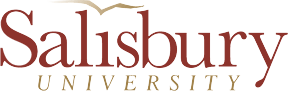 
Graduate Assistant ApplicationGraduate Assistantship for which you are applying: __________________________________I. APPLICANT INFORMATION
Name: 								ID#          Current Address: 						Current Phone:       Permanent Address: 						Permanent Phone:       Email:      Current citizenship status:          U.S. Citizen          Permanent Resident	    Not a U.S. CitizenIf not a U.S. Citizen, please identity type of Visa:
II. GRADUATE STUDENT STATUS:            MATRICULATED STUDENT  Graduate Program: Current Graduate G.P.A: Indicated the date on which you will be available if offered an assistantship:                                FALL 201_	                    SPRING 201_            NON-MATRICULATED STUDENTDate graduate application submitted: Graduate Program: Indicated the date on which you will be available if offered an assistantship:                                FALL 201__	                    SPRING 201__III. PREVIOUS EXPERIENCE:Have you held an Assistant position before?If yes, what type?: Supervisor: Type of tasks performed:IV. REFERENCES:Please list the names and contact information for three individuals we may contact.    Name	       Title	                                 Phone #1. 2. 3	Please answer these questions specifically and precisely.  All responses must be word processed in a separate document. Hand-written answers to the application questions will not be accepted.Please indicate and explain your interest in either the assistantship focused on teaching or the one focused on research.Please list and describe any activities, work or supervisory experiences that have contributed to your qualifications for a Graduate Assistant position. The applicant’s signature below indicates an affirmation that all information provided in this application is true to the best of your knowledge.Applicant Signature		                                           DateSubmit your application by USPS mail or email (please send as PDF document) to:XXXXXXXXXXXXXXSalisbury University1101 Camden AvenueSalisbury, MD 21801Email address
Deadline:  XXXXXXXXXXX
Successful candidates must be fully matriculated in a graduate program at Salisbury University by the start of employment.